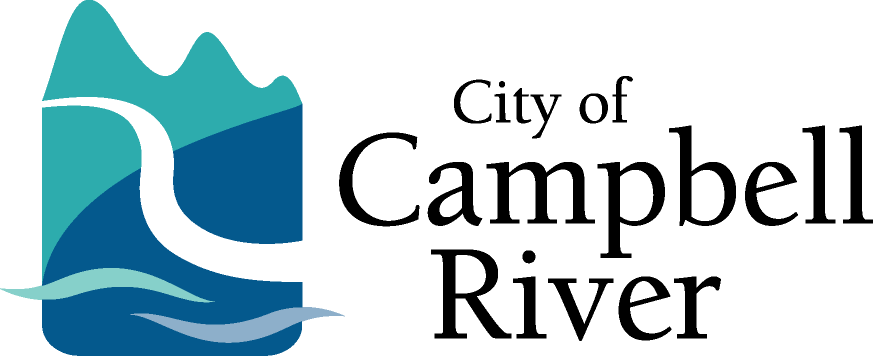 TENDER 17-06AIRPORT ABOVE GROUND FUEL STORAGE SYSTEMADDENDUM NO. 4February 21st, 2017This addendum forms part of the Tender Documents and shall be read, interpreted, and coordinated with all other parts. The costs of all elements contained herein shall be included in the submission. The following revisions, changes, corrections, additions, and or deletions supersede the information contained in the original Documents to the extent referenced and shall become part thereof.Addendum Item 1 – Instructions to Tenderers Part I, Section 3.3.3Delete Instructions to Tenderers Part I, Section 3.3.3. A Bid Security is not required to be submitted as part of the tender.End of AddendumAcknowledgement of this Addendum in your Tender submission is required.Clinton J. Crook, SCMP, CPSMSenior Buyer